Broj: 08-______________2023Konjic,  03.07. 2023. godineNa osnovu odredbi Zakona o budžetima Federacije BiH ( „Službene novine FBiH“ broj:102/13, 9/14, 13/14, 8/15, 91/15, 102/15, 104/16, 5/18, 11/19, 99/19 i 25a/22) Služba za ekonomsko-finansijske  i pravne poslove o b j a v lj u j eJ A V N I  P O Z I Vza podnošenje zahtjeva i prijedloga za planiranje sredstava u budžetu za 2024. godinu          Pozivaju se svi zainteresovani subjekti (mjesne zajednice, nevladine organizacije, ustanove, javne ustanove, službe za upravu Grada Konjica, pravna i fizička lica) da dostave zahtjeve za planiranje  sredstava u budžetu za 2024. godinu.          Opći cilj javnog poziva je finansiranje/sufinansiranje projekata, programa, inicijativa i ostalih aktivnosti od značaja za Grad Konjic, koji imaju za cilj da doprinesu poboljšanoj kvaliteti života, te proizvodnoj, socijalnoj, demografskoj i infrastrukturnoj revitalizaciji.          Prednost će imati projekti koji direktno doprinose boljem kvalitetu života građana.          Potrebna dokumentacija: potpisan i ovjeren zahtjev, u sklopu kojeg je potrebno navesti opis projekta, programa, inicijative i ostalih aktivnosti; finansijsku konstrukciju; mjesto realizacije, kao i broj korisnika koji će imati korist od projekta, programa, inicijative i ostalih aktivnsti.          Pozivamo sve gore navedene da se animiraju i aktivno uključe u sam proces predlaganja i odlučivanja o donošenju budžeta i korištenju budžetskih sredstava Grada Konjica za 2024. godinu, koji je bitan za sve građane Grada Konjica.          Prijedloge i zahtjeve za planiranje sredstava u budžetu za 2024. godinu potrebno je dostaviti u zatvorenoj koverti direktno na protokol Grada Konjica ili preporučeno putem pošte na adresu: Grad Konjic, Ulica Maršala Tita broj 62, 88400 Konjic, sa naznakom za „Javni poziv  za podnošenje zahtjeva i prijedloga za planiranje sredstava u budžetu za 2024. godinu“.          Javni poziv ostaje otvoren do 31.08.2023. godine.Obradila: Milena Milošević, stručni suradnikDOSTAVITI:RTV d.o.o Konjic                                                                              Po ovlaštenju  Gradonačelniku                                                            POMOĆNIK GRADONAČELNIKAWeb stranica                                                                    __________________________                                           4.    Oglasna tabla Grada Konjica                                                    Adnan Špago, dipl. ecc.Službi  ekonomsko - finansijske i pravne poslove                                    6.   A/a                                                                                                       Bosna i HercegovinaFederacija Bosne i HercegovineHercegovačko – neretvanski kantonGRAD KONJICSlužba za ekonomsko-finansijske  i pravne poslove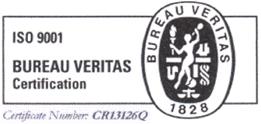 